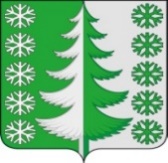 Ханты-Мансийский автономный округ – ЮграХанты-Мансийский муниципальный районмуниципальное образованиесельское поселение ВыкатнойАДМИНИСТРАЦИЯ СЕЛЬСКОГО ПОСЕЛЕНИЯПОСТАНОВЛЕНИЕот 28.10.2022                                                                                                  № 78п. ВыкатнойОб утверждении норм расходов на проведение мероприятий в сфере культуры и молодежной политики, физкультуры и спортаРуководствуясь Бюджетным кодексом Российской Федерации, Федеральным законом от 06.10.2003 № 131-ФЗ «Об общих принципах организации местного самоуправления в Российской Федерации», в целях повышения эффективности использования бюджетных средств при проведении мероприятий в сфере культуры и молодежной политики:1. Утвердить нормы расходов на проведение мероприятий в сфере культуры и молодежной политики, физкультуры и спорта за счет бюджета сельского поселения Выкатной согласно приложению.2. Руководителям администрации сельского поселения Выкатной, руководителям подведомственных организаций, участвующим в организации и проведении мероприятий в сфере культуры и молодежной политики, физкультуры и спорта руководствоваться утвержденными нормами.3. Признать утратившим силу:- постановление администрации сельского поселения Выкатной от 06.05.2019 № 17 «Об утверждении норм расходов на проведение мероприятий в сфере культуры и молодежной политики».4. Настоящее постановление вступает в силу с момента его официального опубликования (обнародования).5. Контроль за выполнением постановления оставляю за собой.Глава сельского поселения Выкатной                                                     		  Н.Г. ЩепёткинПриложение к постановлению администрации сельского поселения Выкатнойот 28.10.2022 № 781. Нормы расходов на обеспечение питанием в рамках мероприятий в сфере культуры и молодежной политики2. Нормы расходов на выполнение работ/оказание услуг вознаграждения членам жюри при проведении мероприятий в сфере культуры и молодежной политики, физкультуры и спорта.3. Нормы расходов на оплату проживания участников мероприятий** Если оплата проживания не предусмотрена принимающей стороной4. Нормы расходов на приобретение ценных, памятных призов, сувениров, подарков для награждения победителей и призеров, наградной атрибутики для награждения победителей и призеров, участников мероприятий **Примечание: награждение производится как памятными призами, так и денежными выплатами в пределах ассигнований на проведение спортивного мероприятия.5. Нормы расходов на обеспечение канцелярскими товарами, печатной продукцией, расходными материалами, цветами и хозяйственными товарами мероприятий в сфере культуры и молодежной политикиПримечание: *Печатная продукция: услуги по разработке информационных буклетов, афиш, баннеров, приглашений, финальных результатов, табличек и указателей, пропусков, благодарственных писем, конвертов, папок, программ соревнований, бюллетеней, фотографий, фотоотчетов, видеороликов.**Расходные материалы: картриджи, сетевые фильтры, батарейки, армированный скотч, оградительная лента.6. Нормы расходов на обеспечение автотранспортом участников мероприятий7. Нормы оплаты услуг по оказанию скорой медицинской помощи в период проведения мероприятий8. Нормы оплаты услуг по подготовке мест проведения мероприятий9. Нормы расходов на аренду помещений для обеспечения мероприятий10. Нормы расходов на прочие расходы для обеспечения мероприятий: гражданско-правовые договоры услуг на фото-видеосъемку, приглашенных специалистов и аналогичные расходы11. Нормы расходов на выплату привлеченным специалистам (экспертам, тренерам, тренерам-преподавателям, преподавателям) за организацию образовательных мастер-классов, тренингов мероприятий в сфере государственной молодежной политики 12. Прочие расходы, связанные с организацией и проведением мероприятий, а также превышение норм расходов денежных средств обосновываются и подтверждаются в форме смет, подготовленных с учетом положений действующего законодательства Российской Федерации.№п/пУровень мероприятияНорма расходов на одного человека в день (руб.)1231.Суточные в пути к месту проведения мероприятий и обратно за пределами муниципального образования3002.Межмуниципальные мероприятияв размере фактически произведенных расходов, в пределах утвержденной сметы, но не более 5003.Мероприятия, проводимые на территории Российской Федерациив размере фактически произведенных расходов, в пределах утвержденной сметы, но не более 800№п/пНаименование должностейРазмеры выплат на одного человека в день (руб.)1231.Председатель жюрив размере фактически произведенных расходов, в пределах утвержденной сметы, но не более 15002.Члены жюри в размере фактически произведенных расходов, в пределах утвержденной сметы, но не более 1000№п/пМесто проведения мероприятияНорма расходов на одного человека в день (руб.)1231.На территории Ханты-Мансийского района в приспособленных условиях (отсутствие гостиниц)в размере фактически произведенных расходов, в пределах утвержденной сметы, но не более 300р2.На территории Ханты-Мансийского района  (в гостиницах)в размере фактически произведенных расходов, в пределах утвержденной сметы, но не более 2 500р3. На территории Ханты-Мансийского автономного округа – Югры (гостиницы)в размере фактически произведенных расходов, в пределах утвержденной сметы, но не более 4 000р4.В субъектах Российской Федерации (гостиницы) в размере фактически произведенных расходов, в пределах утвержденной сметы, но не более 5 000рКатегория мероприятий, призовые местаСтоимость призов (в рублях)Стоимость призов (в рублях)Категория мероприятий, призовые местакомандныеличные1. Мероприятия, проводимые на территории Российской ФедерацииГран-прив размере фактически произведенных расходов, в пределах утвержденной сметыв размере фактически произведенных расходов, в пределах утвержденной сметыI местов размере фактически произведенных расходов, в пределах утвержденной сметы, но не более 2000рв размере фактически произведенных расходов, в пределах утвержденной сметы, но не более 1700рII местов размере фактически произведенных расходов, в пределах утвержденной сметы, но не более 1800рв размере фактически произведенных расходов, в пределах утвержденной сметы, но не более 1500рIII местов размере фактически произведенных расходов, в пределах утвержденной сметы, но не более 1600рв размере фактически произведенных расходов, в пределах утвержденной сметы, но не более 1300рУчастники концертных, развлекательных и спортивных мероприятийв размере фактически произведенных расходов, в пределах утвержденной сметы, но не более 1000рв размере фактически произведенных расходов, в пределах утвержденной сметы, но не более 300р№п/пНаименованиеНорма расходов на 1 человека (руб.)Норма расходов на 1 человека (руб.)1233межмуниципальныерайонные1.Канцелярские товарыв размере фактически произведенных расходов, в пределах утвержденной сметы, но не более 300р в размере фактически произведенных расходов, в пределах утвержденной сметы, но не более 500р2.Печатная продукция*             в размере фактически произведенных расходов, в пределах утвержденной сметы, но не более 1000рв размере фактически произведенных расходов, в пределах утвержденной сметы, но не более 1500р3.Расходные материалы**в размере фактически произведенных расходов, в пределах утвержденной сметы, но не более 200рв размере фактически произведенных расходов, в пределах утвержденной сметы, но не более 400р4.Цветыв размере фактически произведенных расходов, в пределах утвержденной сметы, но не более 1300рв размере фактически произведенных расходов, в пределах утвержденной сметы, но не более 2000р5.Хозяйственные товарыв размере фактически произведенных расходов, в пределах утвержденной сметы, но не более 300р в размере фактически произведенных расходов, в пределах утвержденной сметы, но не более 500р№ п/п Вид транспортаСтоимость услуг в час (руб.)1.Автобус в размере фактически произведенных расходов, в пределах утвержденной сметы, но не более 1730р2.Грузовой автотранспорт грузоподъемностью до 3,5 тонны в размере фактически произведенных расходов, в пределах утвержденной сметы, но не более 900р 3.Грузовой автотранспорт грузоподъемностью свыше 3,5 тонны в размере фактически произведенных расходов, в пределах утвержденной сметы, но не более 1100р4.Легковая автомашина в размере фактически произведенных расходов, в пределах утвержденной сметы, но не более 1000р 5.Специальный транспорт в размере фактически произведенных расходов, в пределах утвержденной сметы, но не более 1730р Категория мероприятийСтоимость оплаты услуг по оказанию скорой медицинской помощи (в рублях)Региональные, межрегиональные, всероссийские и международные физкультурные мероприятия и спортивные мероприятияпо договору возмездного оказания услуг в соответствии с утвержденными тарифами медицинских организацийКатегория мероприятийСтоимость услуг 
(в рублях)Муниципальные мероприятия до 15 000Категория мероприятийСтоимость услуг 
(руб.)Муниципальные мероприятияв размере фактически произведенных расходов, в пределах утвержденной сметы, но не более 20 000 в деньКатегория мероприятийСтоимость услуг 
(руб.)Муниципальные мероприятия по фактическим затратамКатегория мероприятийСтоимость услуг 
(руб. в 1 час)Для публики от 10 до 30 человекв размере фактически произведенных расходов, в пределах утвержденной сметы, но не более1840рДля публики от 20 до 50 человекв размере фактически произведенных расходов, в пределах утвержденной сметы, но не более     2840р